МЕСТНАЯ АДМИНИСТРАЦИЯМУНИЦИПАЛЬНОГО ОБРАЗОВАНИЯ ГОРОД ПЕТЕРГОФПОСТАНОВЛЕНИЕ«29» апреля 2016 г.						№ 35«О внесении изменений в Постановление местной администрации муниципального образования город Петергоф от 31.12.2015 № 217 «Об утверждении ведомственной целевой программы мероприятий, направленной на решение вопроса местного значения «Проведение работ по военно-патриотическому воспитанию граждан» на 2016 год» (с изменениями от 05.02.2016)          В соответствии с Бюджетным кодексом РФ, Постановлением местной администрации муниципального образования город Петергоф от 26.09.2013 №150 «Об утверждении Положения о Порядке разработки, реализации и оценки эффективности муниципальных программ и о Порядке разработки и реализации ведомственных целевых программ и планов по непрограммным расходам местного бюджета МО г. Петергоф» местная администрация муниципального образования город ПетергофПОСТАНОВЛЯЕТ:1. Внести изменения в Постановление местной администрации муниципального образования город Петергоф от 31.12.2015 № 217 «Об утверждении ведомственной целевой программы мероприятий, направленной на решение вопроса местного значения «Проведение работ по военно-патриотическому воспитанию граждан» на 2016 год (с изменениями от 05.02.2016 (далее - Постановление)), изложив приложение № 1 к Постановлению в редакции согласно приложению № 1 к настоящему постановлению.2. Приложения №№1,3, 4, 7-11 к ведомственной целевой программе приложения №1 к Постановлению оставить без изменений.3.   Постановление вступает в силу с момента обнародования.4.   Контроль за исполнением настоящего Постановления оставляю за собой. Глава местной администрациимуниципального образования город Петергоф               А.В. ШифманПриложение №1к Постановлению МА МО город Петергоф от 29.04.2016 № 35ВЕДОМСТВЕННАЯ ЦЕЛЕВАЯ   ПРОГРАММАмероприятий, направленная на решение вопроса местного значения «Проведение работ по военно-патриотическому воспитанию граждан» на 2016 годЦели и задачи программы: - формирование у граждан военно-патриотического сознания, высокой гражданской ответственности и любви к родному Отечеству, как одной из основ духовно-нравственного единства общества;- формирование у граждан позитивного отношения к военной службе и положительной мотивации у молодых людей относительно прохождения военной службы по призыву и контракту;- создание в муниципальном образовании г. Петергоф системы военно-патриотического воспитания граждан;- совершенствование нормативно-правового, методического и информационного обеспечения системы патриотического воспитания граждан;- внедрение в деятельность по организации патриотического воспитания граждан современных форм, методов и средств воспитательной работы;- сохранение, возрождение и развитие военных и трудовых традиций народа, Армии и Флота Российской ФедерацииЗаказчик программы (ответственный исполнитель):Местная администрация муниципального образования город Петергоф (Организационный отдел местной администрации муниципального образования город Петергоф)3. Ожидаемые конечные результаты реализации целевой программы: Приобретение (изготовление) подарочно-сувенирной продукции в количестве 420 шт.Приобретение цветочной продукции в количестве 1928 шт.Организация доставки – 5 усл.Организация кинолектория – 6 усл.Организация мероприятия -1 услуга             4. Сроки реализации целевой программы: 1-4 квартал 2016 года             Перечень мероприятий целевой программы, ожидаемые конечные результаты реализации и необходимый объём финансирования:Приложение №1: Сметный расчет к пункту 1 программы «Участие в торжественно-траурных мероприятиях (возложение цветов и венков): День снятия блокады Ленинграда, День освобождения Петергофа, День Победы, День памяти и скорби, День памяти жертв блокады, День высадки морского десанта» - в 1-м экз. на 2-х листах;Приложение №2: Сметный расчет к пункту 2 программы «Организация и проведение мероприятий, посвященных 75-ой годовщине высадки петергофского десанта в октябре 1941 года» - в 1-м экз. на 1-м листе;Приложение №3: Сметный расчет к пункту 3 программы «Участие в организации и проведении   фестиваля инсценированной патриотической песни «Я люблю тебя, Россия», посвященном Дню защитника Отечества» - в 1-м экз. на 1-м листе;Приложение №4: Сметный расчет к пункту 4 программы «Участие в организации и проведении открытого Кубка Северо – Запада по рукопашному бою направление «Свободный стиль», посвященного 26-ой годовщине вывода Советских войск из Афганистана и памяти погибших воинов» - в 1-м экз. на 1-м листе;Приложение №5: Сметный расчет к пункту 5 программы «Участие в организации военно-патриотических соревнований «Петергофский десант»» - в 1-м экз. на 1-м листе;Приложение №6: Сметный расчет к пункту 6 программы «Участие в организации и проведении оборонно – спортивной и туристической игры «Зарница» - в 1-м экз. на 1-м листе;Приложение №7: Сметный расчет к пункту 7 программы «Участие в проведении Дня призывника» - в 1-м экз. на 1-м листе;Приложение №8: Сметный расчет к пункту 8 программы «Участие в проведении смотра-конкурса музеев боевой, воинской славы в школах района» - в 1-м экз. на 1-м листе;Приложение №9: Сметный расчет к пункту 9 программы «Участие в организации и проведении торжественной церемонии приведения к клятве кадетов МЧС» -  в 1-м экз. на 1-м листе;Приложение №10: Сметный расчет к пункту 10 программы «Организация доставки ветеранов, детей, подростков и молодежи муниципального образования город Петергоф к местам проведения мероприятий военно- патриотической направленности» - в 1-м экз. на 1-м листе;Приложение №11: Сметный расчет к пункту 12 программы «Организация и проведение кинолекториев с показом патриотических и краеведческих  фильмов, созданных на средства муниципального образования город Петергоф» - в 1-м экз. на 1-м листе;Приложение № 2 к целевой программе Сметный расчет к пункту 2 программы«Организация и проведение мероприятий, посвященных 75-ой годовщине высадки петергофского десанта в октябре 1941 года»Руководитель структурного подразделения - начальник организационного отдела местной администрации МО г. Петергоф                                                        Н.И. ЗимаковаПриложение № 5 к целевой программеСметный расчет к пункту 5 программы«Участие в организации военно - патриотических соревнований «Петергофский десант»Руководитель структурного подразделения - начальник организационного отдела местной администрации МО г. Петергоф                                                        Н.И. ЗимаковаПриложение № 6 целевой программе УТВЕРЖДАЮ:Глава местной администрации муниципального образования город Петергоф_________________А.В.ШифманСметный расчет к пункту 6 программы «Участие в организации и проведении оборонно – спортивной и туристической игры «Зарница» Руководитель структурного подразделения - начальник организационного отдела местной администрации МО г. Петергоф                                                        Н.И. ЗимаковаСогласовано  Глава МО г.Петергоф,                                                                                    исполняющий полномочия                        Председателя МС МО г.Петергоф______________/М.И. Барышников/«___»_______________201_г.УтвержденоГлава МА МО г.Петергоф_______________/А.В. Шифман/                         «___»_______________201_г.№п/пНаименование мероприятияОжидаемые конечные результатыОжидаемые конечные результатыСрок исполнения мероприятияНеобходимый объём финансирования(тыс.руб.)№п/пНаименование мероприятияЕдиница измеренияКол-воСрок исполнения мероприятияВсегоУчастие в торжественно-траурных мероприятиях (возложение цветов и венков):День снятия блокады Ленинграда, День освобождения Петергофа, День защитника Отечества, День Победы, День памяти и скорби, День памяти жертв блокады, День высадки морского десанташт.19281-4 кварталы110,02.Организация и проведение мероприятий, посвященных 75-ой годовщине высадки петергофского десанта в октябре 1941 годаусл.14 квартал200,03.Участие в организации и проведении   фестиваля инсценированной патриотической песни «Я люблю тебя, Россия», посвященном Дню защитника Отечествашт.201 квартал15,04.Участие в организации и проведении открытого Кубка Северо – Запада по рукопашному бою направление «Свободный стиль», посвященного 26-ой годовщине вывода Советских войск из Афганистана и памяти погибших воиновшт.321 квартал30,05.Участие в организации военно-патриотических соревнований «Петергофский десант»шт.681-2 квартал20,06.Участие в организации и проведении оборонно – спортивной и туристической игры «Зарница» шт.901-2 квартал45,07.Участие в проведении Дня призывникашт.201-4 квартал20,08.Участие в проведении смотра-конкурса музеев боевой, воинской славы в школах районашт.101-2 квартал10,09.Участие в организации и проведении торжественной церемонии приведения к клятве кадетов МЧСшт.1803-4 квартал55,010.Организация доставки ветеранов,детей, подростков и молодежи муниципального образования город Петергоф к местам проведения мероприятий военно- патриотической направленностиусл.51-4 квартал50,011.Организация и проведение кинолекториев с показом патриотических и краеведческих фильмов, созданных на средства муниципального образования Петергофусл.61-4 кварталы90,0Итого645,0№п/пНаименование Кол-воСтоимость за ед.,руб.Общая стоимость, руб.1.Расходы на предоставление помещений для проведения торжественных мероприятий1 усл.30 000,0030 000,002.Расходы на предоставление звукового оборудования1 усл.10 000,0010 000,003.Расходы на художественное оформление места проведения мероприятий 1 усл. 5 000,005 000,004.Расходы на предоставление видеоаппаратуры1 усл.10 000,0010 000,005.Расходы на подготовку и демонстрацию слайдов и видеосюжетов  (тематическая заставка,  тематические слайды и видеосюжеты)1 усл.7 500,007 500,006.Расходы по организации работы профессионального ведущего, имеющего опыт проведения подобных мероприятий не менее 5 лет 1 усл.2 000,002 000,007.Расходы по организации концертной программы с участием профессиональных артистов продолжительностью 1,5 часа1 усл.112 000,00112 000,008.Расходы по изготовлению полноцветной полиграфической продукции (афиши, пригласительные билеты)1 усл.10 000,00 10 000,009.Расходы  на приобретение цветочной продукции для вручения ветеранам (красные гвоздики)300 шт.45,0013 500,00ИТОГО:200 000,00№п/пНаименование товараЕд.изм.Кол-воЦена за ед.,руб.Сумма,руб.1.Очки для плаванияШт.34320,0010 880,002.Шапочки для плаванияШт. 34268,239119,82Итого: 6819999,82№п/пНаименование товараЕд.изм.Кол-воЦена за ед.,руб.Сумма,руб.1.Термос объем 0,75 литраШт.30460,0013 800,002.Коврик туристическийШт.30600,0018 000,003.Фонарь светодиодный КОСМОСШт.30440,0013 200,00Итого:9045 000,00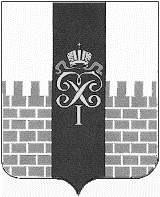 